Инструкция по использованию компасаСтрелка компаса всегда указывает на север. Если стрелки две, то чаще "северная" стрелка обозначена синим цветом, либо она более короткая, либо это часть с концом в виде стрелы.Когда используете компас, кладите его на ладонь и держите горизонтально, чтобы стрелочка не задевала стекло или основание компаса и не сбивалась.Компас может давать неверную информацию о расположении частей света, если Вы находитесь близ линий электропередач.Определите, в какую сторону вы смотрите. Взгляните на магнитную стрелку. Если только вы не идете на север, она должна отклоняться в ту или иную сторону. Поворачивайте шкалу делений. Делать это нужно до тех пор, пока стрелка направления не совпадет с магнитной стрелкой, то есть пока обе стрелки не будут указывать на север. Затем определите, в какую сторону двигаетесь вы, посмотрев на то, куда указывает стрелка направления движения. Если та указывает на область между отметками «Север» и «Запад», то вы движетесь на северо-запад.Определите, где направление стрелки движения пересечется со шкалой делений. Чтобы определить свое направление точнее, внимательнее посмотрите на шкалу делений. Если пересечение происходит напротив цифры 315, то вы движетесь на 315 градусов к северо-западу.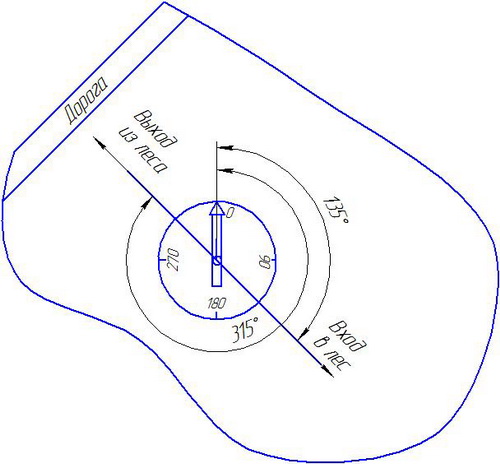 